Zarządzenie Nr 309/2021Wójta Gminy Dubeninkiz dnia 17 września 2021 r.w sprawie zasad zwrotu kosztów przejazdu dzieci i uczniów niepełnosprawnych z miejsca zamieszkania do przedszkola, oddziału przedszkolnego w szkole podstawowej, innej formy wychowania przedszkolnego, szkoły lub ośrodka rewalidacyjno-wychowawczego, jeżeli transport i opiekę zapewniają rodzice/opiekunowie prawni Na podstawie art. 30 ust. 1 i ust. 2 pkt 4 ustawy z dnia 8 marca 1990 r. o samorządzie gminnym (t. j. Dz. U. z 2020 r. poz. 713) oraz art. 32 ust. 6, art. 36 ust. 17, art. 39 ust 4, art. 39a i art. 127 ust. 1 ustawy z dnia 14 grudnia 2016 r. Prawo oświatowe (t.j. Dz. U. z 2021 r. poz. 1082) zarządza się, co następuje:§ 1Ustala się zasady zwrotu rodzicom/opiekunom prawnym kosztów przejazdu dzieci i uczniów niepełnosprawnych (zwanych dalej „uczniami”), o których mowa w art. 32 ust. 6 i art. 39 ust 4 pkt 1, 2 w związku z art. 39a ustawy z dnia 14 grudnia 2016 r. Prawo oświatowe z miejsca zamieszkania do przedszkola, oddziału przedszkolnego w szkole podstawowej, innej formy wychowania przedszkolnego, szkoły lub ośrodka rewalidacyjno-wychowawczego (zwanych dalej „szkołą”), jeżeli transport i opiekę zapewniają rodzice/opiekunowie prawni.§ 2Odległość pomiędzy miejscem zamieszkania a szkołą jest rozumiana jako długość trasy określona w art. 39a ust. 2 ustawy Prawo oświatowe.§ 3 Zwrot kosztów przejazdu przysługuje rodzicowi lub opiekunowi prawnemu za dowóz:1) niepełnosprawnych dzieci pięcioletnich i sześcioletnich oraz dzieci objętych wychowaniem przedszkolnym na podstawie art. 31 ust. 2 ustawy Prawo oświatowe, w czasie przewozu
do przedszkola, oddziału przedszkolnego w szkole podstawowej, innej formy wychowania przedszkolnego lub ośrodka rewalidacyjno-wychowawczego;2) uczniów niepełnosprawnych, których kształcenie i wychowanie odbywają się na podstawie art. 127 ustawy Prawo oświatowe, do szkoły podstawowej, a uczniów z niepełnosprawnością ruchową, z niepełnosprawnością intelektualną w stopniu umiarkowanym lub znacznym także do szkoły ponadpodstawowej, do końca roku szkolnego w roku kalendarzowym, w którym uczeń kończy 21 rok życia;3) uczniów/wychowanków niepełnosprawnych, o których mowa w art. 39 ust. 4 pkt 2 ustawy Prawo oświatowe:a) nie dłużej jak do końca roku szkolnego w roku kalendarzowym, w którym uczeń kończy 24 rok życia – w przypadku uczniów z niepełnosprawnościami sprzężonymi, z których jedną jest niepełnosprawność intelektualna, b) nie dłużej jak do końca roku szkolnego w roku kalendarzowym, w którym uczestnik kończy
25 rok życia – w przypadku uczestników zajęć rewalidacyjno-wychowawczych.§ 41. Zwrot kosztów następuje na podstawie wniosku. Wzór wniosku o zwrot kosztów przejazdu ucznia niepełnosprawnego wraz z wymaganymi załącznikami stanowi załącznik nr 1 do niniejszego zarządzenia.2. Do wniosku, o którym mowa w ust. 1, należy dołączyć:kserokopię aktualnego orzeczenia o niepełnosprawności ucznia, orzeczenia o potrzebie kształcenia specjalnego, skierowania lub opinii wymaganych przepisami ustawy z dnia
14 grudnia 2016 – Prawo oświatowe,zaświadczenie o kontynuacji nauki lub o przyjęciu dziecka do szkoły, przedszkola
lub ośrodka specjalnego, wydane przez dyrektora szkoły, przedszkola lub ośrodka 3. Wniosek należy złożyć w Urzędzie Gminy Dubeninki, ul. Dębowa 27, 19-504 Dubeninki pokój nr 3§ 5 1. Pozytywne rozpatrzenie wniosku, o którym mowa w § 4 ust. 1 jest podstawą zawarcia umowy określającej zasady zwrotu kosztów przejazdu ucznia oraz jego opiekuna do szkoły. Umowa zawierana jest pomiędzy Wójtem Gminy Dubeninki a rodzicami lub opiekunami prawnymi niepełnosprawnego ucznia, jeżeli dowożenie i opiekę zapewniają rodzice lub prawni opiekunowie.2. Ramowy wzór umowy określającej zasady zwrotu rodzicom kosztów przejazdu ucznia niepełnosprawnego i jego opiekuna do szkoły samochodem osobowym lub na wniosek rodzica środkami komunikacji publicznej stanowi załącznik nr 2.§ 6. 1. W przypadku dowożenia ucznia prywatnym samochodem osobowym podstawą obliczenia kwoty zwrotu kosztów dowozu uczniów jest wysokość kosztu jednorazowego przewozu obliczana zgodnie z wzorem określonym w art. 39a ust. 2 ustawy z dnia 14 grudnia 2016 r. Prawo oświatowe.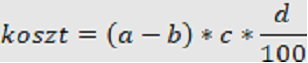 gdzie:
a - liczba kilometrów przewozu drogami publicznymi z miejsca zamieszkania do przedszkola, oddziału przedszkolnego w szkole podstawowej, innej formy wychowania przedszkolnego, ośrodka rewalidacyjno-wychowawczego, szkoły podstawowej albo szkoły ponadpodstawowej, a także przewozu rodzica z tego miejsca do miejsca zamieszkania lub miejsca pracy, i z powrotem,
b - liczba kilometrów przewozu drogami publicznymi z miejsca zamieszkania rodzica do miejsca pracy i z powrotem, jeżeli nie wykonywałby przewozu, o którym mowa w lit. a,	
c - średnia cena jednostki paliwa w danej gminie właściwego dla danego pojazdu,	
d - średnie zużycie paliwa w jednostkach na 100 kilometrów dla danego pojazdu według danych producenta pojazdu.2. W przypadku przejazdu ucznia i opiekuna środkami komunikacji publicznej po uwzględnieniu ulgi wynikającej z ustawy z dnia 20 czerwca 1992 r. o uprawnieniach do ulgowych przejazdów środkami transportu zbiorowego (t.j. Dz. U. z 2018 r. poz. 295) wysokość faktycznie poniesionych kosztów na podstawie przedstawionych biletów, rachunków lub faktur.§ 7 1. Liczba dni obecności dziecka w szkole w przypadku dowożenia dziecka prywatnym samochodem musi być poświadczona podpisem dyrektora szkoły lub upoważnionej przez niego osoby.2. W przypadku, gdy dziecko nie korzysta z internatu, liczba kursów dziennie nie może być większa niż cztery (dwa kursy „tam” i dwa kursy „z powrotem”).§ 8 Za dni nieobecności ucznia/dziecka w szkole zwrot kosztów nie przysługuje.§ 9 Średnie zużycie paliwa w jednostkach na 100 kilometrów dla danego pojazdu według danych producenta pojazdu podane przez wnioskodawcę podlega weryfikacji poprzez wgląd w dokumentację samochodu lub porównanie z danymi podawanymi przez producenta pojazdu.§ 10 Rodzic, który podpisał umowę, o której mowa w § 5, aby otrzymać zwrot kosztów przejazdu składa w Urzędzie Gminy Dubeninki oświadczenie/rachunek, którego wzór stanowi załącznik nr 1 do przedmiotowej umowy, nie później niż do 10 dnia miesiąca następującego po miesiącu, w którym realizowano dowóz ucznia.§ 11Wypłata środków finansowych z tytułu zwrotu kosztów poniesionych za przejazd ucznia następuje do14 dni od dnia złożenia oświadczenia/rachunku.§ 12 Zarządzenie wchodzi w życie z dniem podpisania.